 Driving Range Pass (single/one person) 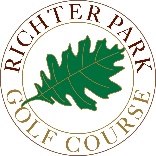 Application for 2024 SeasonFee: $800.00Seven days a week (when open)Unlimited range ballsLimit of two buckets given at one time.Any and all fees paid for a pass are non-transferable, non-refundable and           will not be prorated.Limited number sold.Applicant’s Name: ________________________________________________Email: _______________________________________________________Address: ______________________________________________________City: _____________________ State: ________________ Zip: ____________Home Phone: _____________________ Cell Phone: _____________________By signing this application, I agree to follow the rules governing the use of the facilities.  I acknowledge that some blackout dates will apply.  Also, I understand that falsification of this application and/or failure to comply with the Richter Park rules will result in the revocation of the permit and playing privileges for a minimum of one year._____________________________________________   	_________________Signature									Date Golf Course –  – 203-792-2550